МДОУ №1 «Ленинец»	КВН для подготовительной группы«Почемучки и знайки»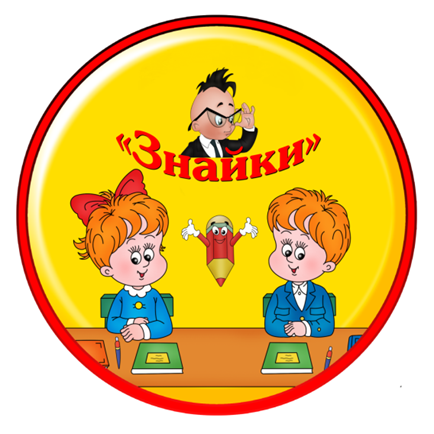 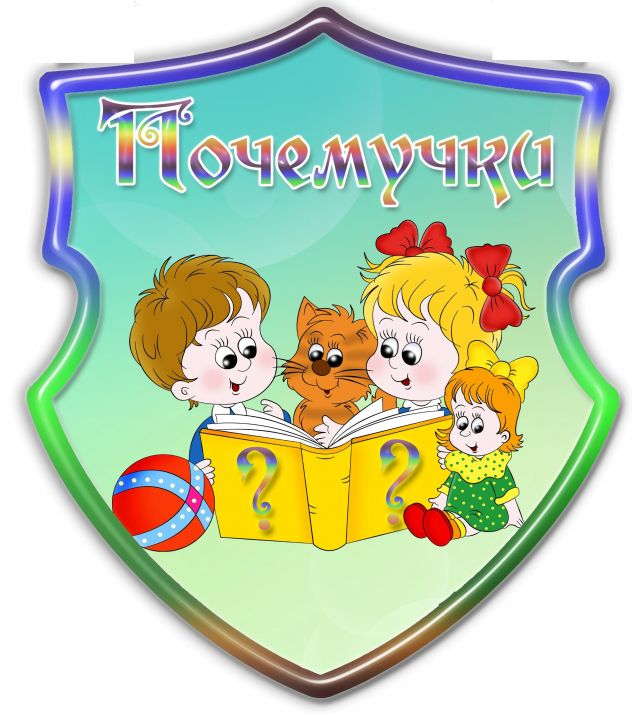 	Подготовила: воспитатель Травникова Н.А. г. Тутаев2016 г.Цель:Познакомить родителей и детей с играми, развивающие математические особенности детей.Научить взрослых и детей взаимодействию друг с другом в роли игровых партнеров.  Упражнять в складывании квадратов из частей.Развивать у детей логическое мышление, речь, внимание, память, творчество, любознательность.Воспитывать дружеские взаимоотношения между детьми, уважительное отношение к окружающим. Способствовать созданию положительного эмоционального настроения.Материал:- эмблемы для команд- дидактические игры: «Танграм» - лабиринты для капитанов- ватманы с полукругами- листы с наборами цифрОборудование: столы, стулья, мольберты, проектор, экранОформление зала: Зал украшен шарами. На центральной стене надпись – «КВН»Ход.Звучит музыка, заходят дети под песню КВН.         Вед: Здравствуйте, уважаемые взрослые и дорогие ребята! Сегодня мы собрались в Клубе Веселых и Находчивых. День необычный сегодня у нас,Мы искренне рады приветствовать вас!Для умной игры собралась детвораЕе начинать нам настала пора!        В заседании Клуба принимают участие 2 команды: команда детей - «Почемучки» и команда- «Знайки». У каждой команды свой капитан. (Представление капитанов.)       В состав жюри входят: Смирнова О.В., Белозерова С.В. Каждое задание оценивается по 2-х бальной системе.	1 КОНКУРС «Приветствие»-Домашнее заданиеПредлагаю командам поприветствовать друг друга.                                                  Команда «Почемучки»Мы команда «Почемучек»И не любим мы скучать, 	всеС удовольствием сегодняБудем в конкурсах играть!                                                 Команда «Знайки»С вами мы сразимся, Но просто не сдадимся.Ведет к победе не судьба, 	всеА только наши знания!Приветствие соперников:                 Команда «Почемучки»:
Желаем вам, желаем вам…                                  Яся
Чтоб лучший приз достался нам! 

И, соревнуясь вместе с вами,                              Лиза
Мы останемся друзьями.                                      
Пусть борьба кипит сильней, 
И наша дружба вместе с ней.                              Саша

Желаем вам место занять призовое, 
Но не первое, а второе!                                          Тимофей                        Команда «Знайки»Мы пришли к вам победить,                                Даниил
Лучшими желаем быть! 

Ты, соперник, не косись, 
Ты, соперник, улыбнись!                                 ИльяМы веселая команда, 
Не умеем мы скучать,                                          КсюшаС нами ты посостязайся, 
Ты рискуешь проиграть!                                       МаринаКоманда «Почемучки»  (обращаясь к жюри).Ах, жюри, жюри, жюри
Ты нас строго не жури!
А суди ты справедливо,                                 все
Будем мы играть красиво!Команда «Знайки» (обращаясь к болельщикам).Вы, болельщики, болейте, 
Но таблетки вы не пейте.  Вы в ладоши хлопайте                                все
И ногами топайте!Ведущий: Жюри может оценить конкурс «Приветствие», а мы объявляем второй конкурс, который называется «Разминка». Команды будут по очереди отвечать на мои вопросы.	2  КОНКУРС - Разминка1 ком -  Сколько углов у квадрата?2 ком -  Яблоко круглое или треугольное?1 ком -  Коля прибежал из школы первым, а Оля- второй. Кто бегает быстрее?2 ком -  Что больше: рубль или копейка?1 ком - В садике выходной в воскресенье или в среду?2 ком - Сколько солнышек на небе?1 ком - Сколько пальцев у перчатки?2 ком -  Сколько огоньков у светофора?1 ком -  Сколько носов у двух котов?2 ком - Сколько глаз у совы?	3 КОНКУРС “Сложи фигуру”Входят дети с конвертами (в роли лисы и гуся)Лиса: Я весёлая лиса,Мне вцепилась в хвост осаЯ бедняжка так вертелась, что на части разлетелась!Три сороки возле пня стали складывать меня	1 командаМежду ними вспыхнул спор!Получился мухомор. Помогите, помогите!Из кусков меня сложите.(Отдаёт капитану команды “Знайки” и присоединяется к ним)Гусь: Я весёлый серый гусь,Ничего я не боюсь,Но вчера упал я с кочкиРазвалился на кусочкиСобирал меня енот –	2 командаПолучился пароход!Помогите! Помогите!Из кусков меня сложите.(Отдаёт капитану команды “Почемучки” и присоединяется к ним) Ведущий: Пока капитаны из геометрических фигур складывают лису и гуся, мы поиграем с болельщиками.Игра со зрителями - "Дополни имя":
Кощей – … Бессмертный
Василиса-… Премудрая
Мальчик – … с пальчик
Змей –… Горыныч
Никита- …Кожемяка
Елена –… Прекрасная
Сестрица - … Алёнушка
Братец - … Иванушка
Крошечка - …Ховрошечка
Марья -… ЦаревнаВедущий: Сейчас мы предлагаем жюри подвести итоги первых трех конкурсов, а командам подготовиться к следующему.		Жюри объявляет результаты4  КОНКУРС   игра «Какая цифра потерялась» На мольберте прикреплены листы с наборами цифр, нужно обвести цифру 5.Проводится  эстафетой – по одному человеку.	5. КОНКУРС «Сказочный»         Ведущий: Я знаю, что и взрослые и дети любят сказки. Вопросы для первой команды:Жених Мухи-цокотухи. (Комар). Из чего сварил кашу хитрый солдат? (Из топора) Кого поймал в проруби Емеля? (Щуку)Кем была в русской народной сказке лягушка? (Царевной) На чём разъезжал Емеля в сказке «По щучьему велению»? (На печке)Почтальон из деревни Простоквашино. (Печкин)Что подарили блошки Мухе-цокотухе? (Сапожки) Сестрица братца Иванушки. (Алёнушка)Самый знаменитый житель Цветочного города. (Незнайка) Из чего был сделан Буратино? (Из полена)Вопросы для второй команды: Кому несла Красная Шапочка пирожки и горшочек масла? (Бабушке) Как звали девочку, путешествующую по Стране чудес и Зазеркалью? (Алиса) Что купила Муха-цокотуха на базаре? (Самовар)Лучший друг Карлсона. (Малыш)Какая избушка была у лисы в сказке «Заюшкина избушка»? (Ледяная)Кто поймал золотую рыбку? (Старик)Как звали маленькую девочку, которая родилась и жила в цветке? (Дюймовочка) В кого превратился гадкий утёнок? (В прекрасного лебедя)Из чего была сделана карета, в которой Золушка отправилась на бал? (Из тыквы) Друг Винни-Пуха. (Пятачок)Ведущий: А сейчас настало время для танцевальной паузы.Музыкальная пауза – танец «Виноватая тучка»6 КОНКУРС КАПИТАНОВ «Лабиринты»	Капитанам команд предлагается пройти лабиринт. Кто быстрее – тот победил.7 КОНКУРС «Закончи картинку»Ведущий: Я знаю, что наши ребята очень любят рисовать, но хотелось бы посмотреть, как рисуют их родители, поэтому следующий конкурс «Закончи картинку».Я приготовила плакаты, на которых нарисованы полукруги (5полукругов и фломастеры). Надо подбежать, подрисовать к полукругу что-то, чтобы получился предмет, вернуться назад и передать фломастер товарищу по команде. Участвует вся команда, эстафетой.        Ведущий: : Вот какие чудесные картинки у вас получились. Думаю, что жюри будет очень трудно оценить этот конкурс и подвести итоги конкурсов. Пока жюри подводит итоги, 8 КОНКУРС - Задачи по математике для дошкольников1. У Лили был один цветок.Кирилл подарил ей ещё 2 цветка.	                                   1 командаСколько цветов у Лили ?	2. У Артура было 3 флажка,1 флажок он отдал Юле.Сколько осталось у Артура?	2 команда(Решение задач с выкладыванием цифр и знаков)3.Три веселых кискиДружно кушали из мискиДве наелись и ушли	1 командаКто остался? Посмотри.(Одна)	4.На забор взлетел петухРазговаривает вслух:- Помогите мне друзья,	2 командаСбился вдруг со счета я:Три зерна я съел вчераА сегодня только дваПомогите сосчитатьСколько зерен съел я?(Пять)	1) На крыльце сидит щенок, Греет свой пушистый бок. Прибежал еще один 	1 командаИ уселся рядом с ним. (Сколько щенят?) (2)
2) Два мяча у Тани, мяча у Вани. 	2 командаДва мяча, еще два, Сколько ж их всего тогда? (4)
3) Ежик по лесу шел, На обед грибы нашел: Два под березой, один под осиной. 	1 командаСколько их будет в плетеной корзине? (3)
4) Три пушистых кошечки Улеглись в лукошечке.	2 команда Тут одна к ним прибежала. Сколько кошек вместе стало? (4)
   Ведущий: Вот и подошел к концу наш праздник ума и смекалки и теперь жюри огласит нам результаты.  (Слово жюри).Музыка - фанфары        Ну что же победителем стала команда Знайки. Мы от всей души поздравляем с победой, а команду соперников просим не расстраиваться. Звучат фанфары.
Подведение итогов игры:
1В.: Вот и кончилась игра,
Расставаться нам пора.
Всем спасибо говорим,
За игру благодарим.2В.: Благодарны также вам,
Что пришли сегодня к нам
Вам понравилась игра,
Мы хотим услышать – Да!Ведущие: Мы благодарим  вас за честную и интересную игру, но независимо от результатов сегодняшней встречи, давайте вспомним золотое правило: «главное не победа, а участие».